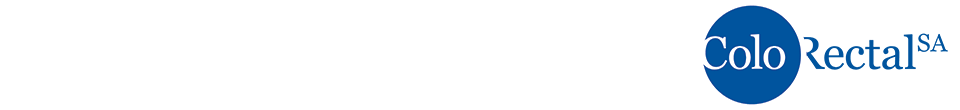  HIGH FIBRE DIET    Substitute brown for whiteTry and have fruit or vegetables with every meal and snack – it will help you make good choices. Don’t peel fruit or vegetables Have at least 25g of fibre per day Above 4g of fibre in a serve is good Drink lots of waterBREAD AND CEREALVEGETABLESFRUITOTHERWholegrain Cereals – Oats, Porridge, Bran, Weetbix, Sultana Bran, Just RightStringy and Woody Vegetable Skins, Husks and Peels Fibrous Fruits, Skins, Piths, Seeds and StalksNuts – almond, cashews, peanuts, pistachiosWholegrain Bread – wholemeal and multigrainLeafy green – kale, silverbeet, spinach, lettuceStone Fruit – Nectarines, Peach, Apricot, PlumsSeeds – pumpkin, sunflower, , flaxseed, chiaUnprocessed BranStringy BeansCitrus (oranges, mandarin, lemon)Beans – broad beans, kidney beans, Wholemeal PastaBroccoli/CauliflowerPersimmonsBaked beansWholemeal FlourCabbageGrapesQuinoaBrown RiceCeleryDried FruitLentilsWheatgermPeas RhubarbSweet Corn, Pop cornBerries – raspberries, strawberries, blueberriesPsyllium husk /Metamucil/BenefibreBrussell SproutsFigsAsparagusPineappleCucumberKiwi FruitParsnipsCoconutMushroomsBean ShootsOlives